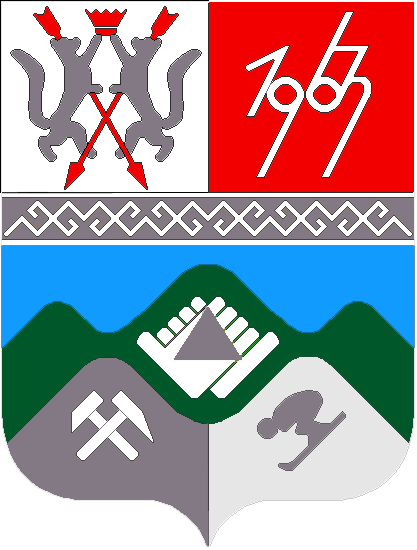 КЕМЕРОВСКАЯ ОБЛАСТЬТАШТАГОЛЬСКИЙ МУНИЦИПАЛЬНЫЙ РАЙОНАДМИНИСТРАЦИЯТАШТАГОЛЬСКОГО МУНИЦИПАЛЬНОГО РАЙОНАПОСТАНОВЛЕНИЕот «19» июля    2020г. № 699-пО внесении изменений в постановление Администрации  Таштагольского муниципального района от 27.09.2019 № 1240-п «Об утверждении муниципальной программы «Поддержка малого и среднего  предпринимательства» на 2020-2022 годы»В соответствии с Федеральным законом от 06.10.2003 № 131-ФЗ «Об общих принципах организации местного самоуправления в Российской Федерации», Постановлением Правительства Кемеровской области-Кузбасса от 31.03.2020 №193 О Порядке предоставления субсидии из бюджета Кемеровской области – Кузбасса бюджетам муниципальных образований Кемеровской области – Кузбасса на реализацию отдельных мероприятий муниципальных программ развития субъектов малого и среднего предпринимательства и о признании утратившими силу некоторых постановлений Правительства Кемеровской области – Кузбасса, Уставом Таштагольского муниципального района, в целях эффективного использования средств, направленных на развитие малого предпринимательства в Таштагольском муниципальном районе, Администрация Таштагольского муниципального района постановляет: Внести в постановление Администрации  Таштагольского муниципального района от 27.09.2019 № 1240-п «Об утверждении муниципальной программы «Поддержка малого и среднего предпринимательства» на 2019-2021 годы следующие изменения:В приложении №1 к постановлению от 27.09.2019 № 1240-п «Паспорт программы раздел «Директор муниципальной программы» изложить в следующей редакции: «»В приложении №1 к постановлению от 27.09.2019 № 1240-пРаздел 5. «Оценка эффективности реализации Программы», изложить в следующей редакции:« Сведения о планируемых значениях целевых показателей(индикаторов) муниципальной программы»В приложении №1 к постановлению от 27.09.2019 № 1240-п Раздел 7 Программы «Программные мероприятия», изложить в следующей редакции:«»1.4.    В приложение №2 – Положение о порядке расходования средств бюджета Таштагольского муниципального района в целях реализации муниципальной программы «Поддержка малого и среднего предпринимательства» на 2020-2022 годы, внести следующие изменения:1.4.1.  Пункт 1.1. Положения дополнить абзацем следующего содержания: «Субсидия предоставляется в целях реализации муниципальной  программы «Поддержка малого и среднего предпринимательства» на 2020-2022 годы», утвержденной Постановлением Администрации Таштагольского муниципального района от 27.09.2019 № 1240 – п, в рамках регионального проекта «Акселерация субъектов малого и среднего предпринимательства», Постановления Правительства Кемеровской области-Кузбасса от 31.03.2020 №193 «О порядке предоставления субсидии из бюджета Кемеровской области-Кузбасса бюджетам муниципальных образований Кемеровской области -Кузбасс на реализацию отдельных мероприятий муниципальных программ развития субъектов малого и среднего предпринимательства и признании утратившим силу некоторых постановлений Правительства Кемеровской области – Кузбасса».1.4.2. Пункты 1.2. изложить в следующей редакции: « 1.2. Целью предоставления из средств бюджета Таштагольского муниципального района субсидии является оказание финансовой поддержки  субъектами малого и среднего предпринимательства (малый семейный бизнес), которые соответствуют критериям, установленным Федеральным законом от 24.07.2007 № 209-ФЗ «О развитии малого и среднего предпринимательства в Российской Федерации» (за исключением субъектов малого и среднего предпринимательства, указанных в частях 3 и 4 статьи 14 указанного Федерального закона), зарегистрированными на территории Таштагольского муниципального района, осуществляющими предпринимательскую деятельность совместно с членами семьи, включая: супругов, их родителей, детей, братьев, сестер, внуков, а также дедушек и бабушек каждого из супругов, братьев и сестер родителей каждого из супругов, усыновителей и усыновленных. Количество членов семьи – работников (включая самого индивидуального предпринимателя, главу крестьянского (фермерского) хозяйства, учредителя (учредителей) ) должно составлять не менее 20 процентов от всех работников; Количество учредителей – членов семьи составляет не менее 50 процентов от общего количества учредителей.»1.4.3. Пункты 1.3. изложить в следующей редакции:« 1.3. Поддержка малого семейного бизнеса включает в себя субсидирование затрат, связанных с приобретением товарно-материальных ценностей, оборудования, программного обеспечения, ремонтом объектов движимого и недвижимого имущества (нежилых зданий, строений, помещений, сооружений), арендой, приобретением помещений и (или) земельных участков, используемых исключительно для ведения предпринимательской деятельности (за исключением расходов на оплату налогов, выплату заработной платы).» 1.4.4. Пункт 1.7. исключить1.4.5. Раздел II Условия и порядок предоставления субсидий, изложить в следующей редакции: «II. Условия и порядок проведения конкурсного отбора для получения субсидии2.1. Получатели субсидий отбираются на конкурсной основе (далее – отбор) из числа подавших заявление на получение субсидии.2.3 Размер субсидии составляет 85 процентов произведенных затрат, но не более 300 тыс. рублей на одного получателя.2.4. Средства субсидии предоставляются на конкурсной основе при наличие:а) заключенных субъектами малого предпринимательства договоров на приобретение товарно-материальных ценностей, оборудования, программного обеспечения, ремонта объектов движимого и недвижимого имущества (нежилых зданий, строений, помещений, сооружений), договоров аренды, купли-продажи помещений и/или земельных участков, используемых исключительно для ведения предпринимательской деятельности;б) документов, подтверждающих осуществление расходов субъектами малого предпринимательства на приобретение товарно-материальных ценностей, оборудования, программного обеспечения, ремонт объектов движимого и недвижимого имущества (нежилых зданий, строений, помещений, сооружений), договоров аренды, купли-продажи помещений и (или) земельных участков, используемых исключительно для ведения предпринимательской деятельности (платежные поручения, инкассовые поручения, платежные требования, платежные ордера и т. д.); в) документов, подтверждающих ввод в эксплуатацию приобретенного оборудования;г) технико-экономического обоснования  приобретения товарно-материальных ценностей, оборудования, программного обеспечения, ремонта объектов движимого и недвижимого имущества (нежилых зданий, строений, помещений, сооружений), договоров аренды, купли-продажи помещений и (или) земельных участков, используемых исключительно для ведения предпринимательской деятельности;д) копий документов, подтверждающих осуществление предпринимательской деятельности совместно с членами семьи, в отношении каждого члена семьи согласно условиям, указанным в подпункте 1.2. настоящего Порядка;е) копий документов, подтверждающих, что члены семьи составляют не менее 20 процентов от всех работников либо не менее 50 процентов от общего количества учредителей,  с предъявлением оригинала.2.5. Информация о проведении отбора, сроках начала и окончания приема заявлений и документов, месте подачи заявлений и документов, контактных телефонах размещается на официальном сайте администрации Таштагольского муниципального района в информационно-телекоммуникационной сети «Интернет» не позднее, чем за 5 календарных дней до начала приема заявлений и документов на отбор. Срок приема документов не может быть меньше 14 календарных дней.2.6. Отдел поддержки малого и среднего предпринимательства осуществляет регистрацию заявлений на получение субсидий в день их поступления в журнале регистрации заявлений, который ведется в  бумажном виде, с указанием номера и даты регистрации заявления, наименования получателей субсидий, наименования вида субсидии и суммы произведенных затрат.Отдел поддержки малого и среднего предпринимательства составляет опись представленных документов, которая подписывается представителем получателей субсидий и сотрудником отдела, принявшим документы.Получатели субсидий вправе в любое время отозвать поданное заявление, для этого необходимо направить в отдел письменное уведомление. Датой отзыва является дата получения отделом  письменного уведомления.2.7. После приема заявлений о предоставлении субсидий в течение срока, указанного в  пункте 2.9.  настоящего  Положения, отдел  осуществляет проверку представленных документов и сведений, направляет запросы о предоставлении необходимых сведений, в том числе, по системе межведомственного электронного взаимодействия, в государственные органы и органы местного самоуправления, подведомственные государственным органам или органам местного самоуправления организации, в том числе, в Инспекцию Федеральной налоговой службы, территориальный орган Фонда социального страхования.При проверке представленных документов и сведений  отдел  вправе запрашивать иные документы, подтверждающие сведения, предоставленные в заявлении. Запрос дополнительных документов должен быть мотивированным и не нарушать принцип обеспечения равного доступа получателей субсидий к получению поддержки в соответствии с условиями ее предоставления, установленными муниципальной программой и настоящим Положением .2.8. В течение срока, указанного в пункте 2.9. настоящего Положения, заявления и документы на получение субсидий отдел  предоставляет в конкурсную комиссию.». 2.9. Конкурсный отбор, в том числе, проверка представленных документов, оценка заявлений конкурсной комиссией, рассмотрение главным распорядителем заявлений получателей субсидий, проводится в течение не более тридцати  дней, начиная со следующего рабочего дня после окончания приема документов. 2.10.  По результатам рассмотрения заявок составляется письменное заключение по каждому участнику конкурсного отбора. Заключение должно содержать выводы о полноте сведений, содержащихся в представленных заявках, содержащихся в представленных заявках, соответствии заявок условиям конкурсного отбора и требованиям конкурсной документации, а так же о соответствии требованиям настоящего Порядка При наличие замечаний сведения об этом излагаются в заключении.  2.11. Каждый получатель субсидий должен быть проинформирован о принятом решении в течение пяти дней со дня его принятия посредством направления соответствующей информации в электронном виде на электронную почту получателя субсидии, указанную в заявлении.2.12. Конкурсная комиссия в ходе заседания рассматривает представленные материалы и выносит решение о предоставлении субсидии и ее размере либо отказе в предоставлении субсидии участникам конкурсного отбора.2.13.  Заседание конкурсной комиссии проводит председатель, а в его отсутствие - заместитель председателя конкурсной комиссии.2.14. Конкурсная комиссия принимает решение, если на ее заседании присутствует не менее половины списочного состава ее членов.2.15.  Конкурсная комиссия рассчитывает размер субсидий, заносит данные в протокол заседания конкурсной комиссии.2.16.   Получатель субсидии (субъект МСП) несет ответственность за подлинность представленных на конкурсную комиссию документов (сведений). В случае выявления факта представления недостоверных документов (сведений), входящих в состав конкурсной заявки, Получатель субсидии (субъект МСП) несет ответственность в соответствии с законодательством Российской Федерации.».1.5.  Пункт III. Требования к отчетности изложить в следующей редакции: «III. Требования к отчетности       3.1 Сроки и формы предоставления получателями субсидии отчетности устанавливаются соглашением.»  2. Пресс-секретарю Главы Таштагольского муниципального района (М. Л. Кустова) разместить настоящее постановление на официальном сайте администрации Таштагольского муниципального района в информационно-телекоммуникационной сети «Интернет».  3.  Контроль  за исполнением постановления возложить на заместителя Главы Таштагольского муниципального района по экономике С.Е. Попова.   4.  Настоящее постановление вступает в силу с момента подписания.Глава Таштагольского муниципального района	                  	                                	В.Н.МакутаДиректор муниципальной программыЗаместитель Главы Таштагольского муниципального района по экономике С.Е. ПоповНаименование целевого показателя (индикатора)ЕдиницаизмеренияПлановое значение целевого показателя(индикатора)Плановое значение целевого показателя(индикатора)Плановое значение целевого показателя(индикатора)Наименование целевого показателя (индикатора)Очередной год 2020г.Первый год планового периода 2021г.Второй год планового периода 2022г123451. субсидирование расходов на участие субъектов малого и среднего предпринимательства в выставках - ярмарках, проводимых на территории Кемеровской области, а также в зарубежных и российских выставках, форумахЕд.5672. Предоставление займов  субъектам малого и среднего предпринимательстваЕд.6893. Обучение  субъектов малого и среднего бизнесаЕд.910124. Информационная поддержке субъектов малого и среднего бизнеса (сюжеты, статьи)Ед.1012155. Субсидирование затрат субъектам малого и среднего предпринимательства, в рамках регионального проекта «Акселерация субъектов малого и среднего предпринимательства» Поддержка малого семейного бизнесаЕд.1500МероприятияОбъем финансирования, тыс.руб.Объем финансирования, тыс.руб.Объем финансирования, тыс.руб.Объем финансирования, тыс.руб.Объем финансирования, тыс.руб.Объем финансирования, тыс.руб.Объем финансирования, тыс.руб.МероприятияВсегоВсего202020212021202120221. Совершенствование действующего законодательства в сфере поддержки малого и среднего предпринимательства1. Совершенствование действующего законодательства в сфере поддержки малого и среднего предпринимательства1. Совершенствование действующего законодательства в сфере поддержки малого и среднего предпринимательства1. Совершенствование действующего законодательства в сфере поддержки малого и среднего предпринимательства1. Совершенствование действующего законодательства в сфере поддержки малого и среднего предпринимательства1. Совершенствование действующего законодательства в сфере поддержки малого и среднего предпринимательства1. Совершенствование действующего законодательства в сфере поддержки малого и среднего предпринимательства1. Совершенствование действующего законодательства в сфере поддержки малого и среднего предпринимательства1.1 Мониторинг и анализ федерального, регионального и местного законодательства, регулирующего осуществление предпринимательской деятельности1.2 Совершенствование нормативных правовых актов органов местного самоуправления Таштагольского  района, направленных на развитие малого и среднего бизнеса2.  Развитие инфраструктуры поддержки малого и среднего предпринимательства и расширение предоставляемых ею услуг2.  Развитие инфраструктуры поддержки малого и среднего предпринимательства и расширение предоставляемых ею услуг2.  Развитие инфраструктуры поддержки малого и среднего предпринимательства и расширение предоставляемых ею услуг2.  Развитие инфраструктуры поддержки малого и среднего предпринимательства и расширение предоставляемых ею услуг2.  Развитие инфраструктуры поддержки малого и среднего предпринимательства и расширение предоставляемых ею услуг2.  Развитие инфраструктуры поддержки малого и среднего предпринимательства и расширение предоставляемых ею услуг2.  Развитие инфраструктуры поддержки малого и среднего предпринимательства и расширение предоставляемых ею услуг2.  Развитие инфраструктуры поддержки малого и среднего предпринимательства и расширение предоставляемых ею услуг2.1 Содействие  участию в выставках-ярмарках; субсидирование расходов на участие субъектов малого и среднего предпринимательства в выставках - ярмарках, проводимых на территории Кемеровской области, а также в зарубежных и российских выставках, форумах 3001001001001001001002.2 Обучение субъектов малого и среднего бизнеса150505050505050Субсидирование затрат субъектам малого и среднего предпринимательства, в рамках регионального проекта «Акселерация субъектов малого и среднего предпринимательства» Поддержка малого семейного бизнеса140140140----В т.ч. Средства местного бюджета140140140----Средства областного бюджета-------2.3 Информационная  поддержка субъектов малого и среднего бизнеса (сюжеты, статьи, буклеты и т.д.)3101010150150150150Средства местного бюджета900300300300300300300Средства областного бюджета-------Финансово-кредитная и имущественная поддержка  субъектов малого и среднего предпринимательстваФинансово-кредитная и имущественная поддержка  субъектов малого и среднего предпринимательстваФинансово-кредитная и имущественная поддержка  субъектов малого и среднего предпринимательстваФинансово-кредитная и имущественная поддержка  субъектов малого и среднего предпринимательстваФинансово-кредитная и имущественная поддержка  субъектов малого и среднего предпринимательстваФинансово-кредитная и имущественная поддержка  субъектов малого и среднего предпринимательстваФинансово-кредитная и имущественная поддержка  субъектов малого и среднего предпринимательстваФинансово-кредитная и имущественная поддержка  субъектов малого и среднего предпринимательства Предоставление займов  субъектам малого и среднего предпринимательства:199501995066006650670067006700В т.ч. -Средства МФПМП1995019950660066506700670067004. Содействие  органов местного самоуправления в  поддержке малого и среднего предпринимательства4. Содействие  органов местного самоуправления в  поддержке малого и среднего предпринимательства4. Содействие  органов местного самоуправления в  поддержке малого и среднего предпринимательства4. Содействие  органов местного самоуправления в  поддержке малого и среднего предпринимательства4. Содействие  органов местного самоуправления в  поддержке малого и среднего предпринимательства4. Содействие  органов местного самоуправления в  поддержке малого и среднего предпринимательства4. Содействие  органов местного самоуправления в  поддержке малого и среднего предпринимательства4. Содействие  органов местного самоуправления в  поддержке малого и среднего предпринимательства4.1 Организационная и методическая поддержка субъектов малого и среднего предпринимательства, в том числе проведение совещаний и семинаров4.2 Проведение конкурса «Юный предприниматель»4.3 Подготовка и переподготовка кадров для предпринимательских структур районаВ т.ч. Средства местного бюджета-------Содействие развитию микрофинансированияСодействие развитию микрофинансированияСодействие развитию микрофинансированияСодействие развитию микрофинансированияСодействие развитию микрофинансированияСодействие развитию микрофинансированияСодействие развитию микрофинансированияСодействие развитию микрофинансированияКапитализация фонда МФ ПМП В т.ч. Средства местного бюджета-------Итого по программе199501995066006650670067006700В т.ч. Средства местного бюджета900900300300300300300Средства МФПП199501995066006650670067006700